ANNEX Fee information document template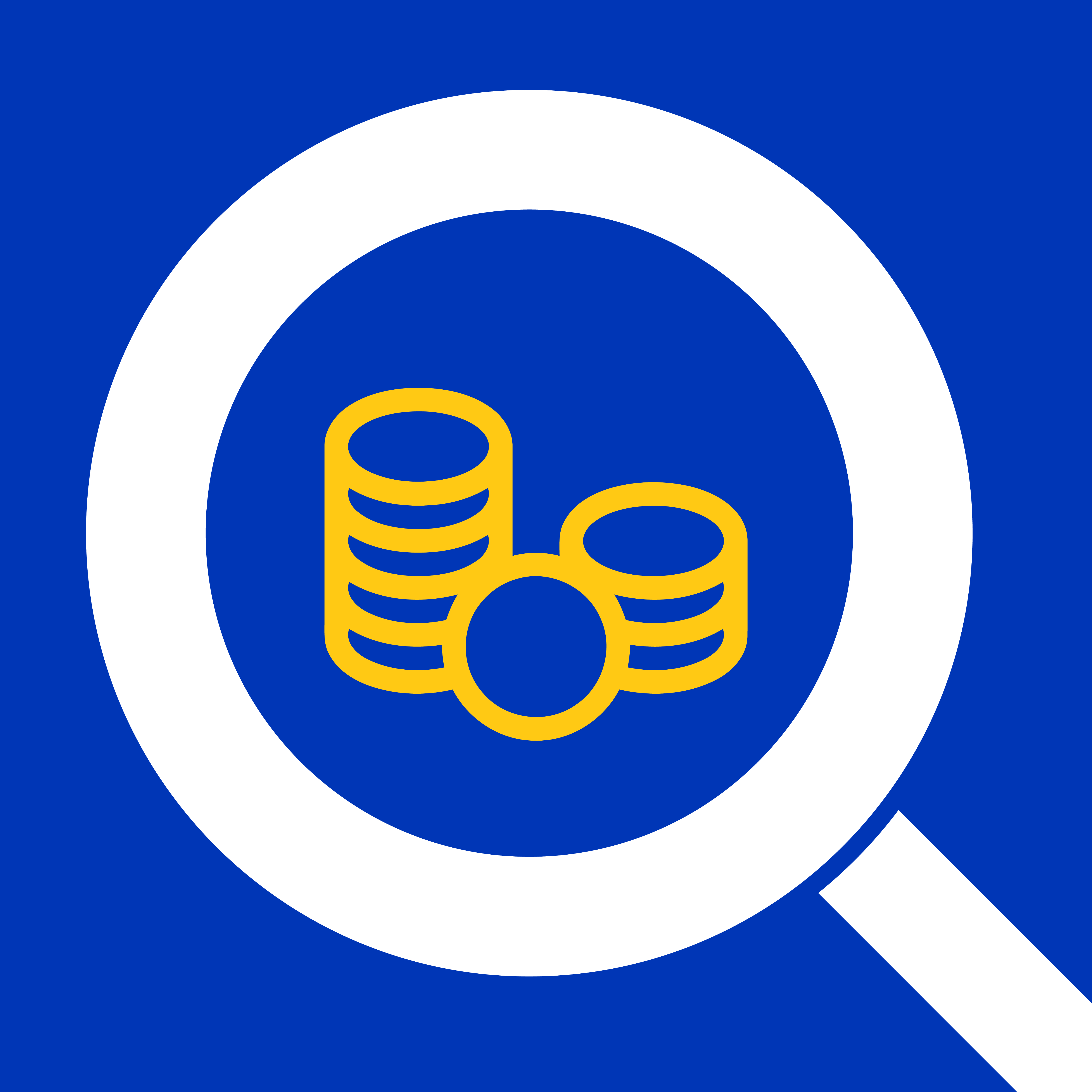                         Fee Information Document              Name of the account provider: Account name: Date:This document informs you about the fees for using the main services linked to the payment account. It will help you to compare these fees with those of other accounts. Fees may also apply for using services linked to the account which are not listed here. Full information is available in [specify names of the relevant pre-contractual and contractual documents].A glossary of the terms used in this document is available free of charge.ServiceFeeFeeGeneral account servicesGeneral account servicesGeneral account services[main service] [brand name]Includes a package of services consisting of: Services beyond these quantities will be charged separately.  [●] Payments (excluding cards)Payments (excluding cards)Payments (excluding cards)[●] Cards and cashCards and cashCards and cash[●] Overdrafts and related servicesOverdrafts and related servicesOverdrafts and related services[●] Other servicesOther servicesOther services[●] Package of services FeeFee[brand name][●][●]Services beyond these quantities will be charged separately.Services beyond these quantities will be charged separately.Services beyond these quantities will be charged separately.Information on additional services Information on fees for services exceeding the quantity of services covered by the package of services (excluding fees listed above)Information on additional services Information on fees for services exceeding the quantity of services covered by the package of services (excluding fees listed above)Service  Fee[brand name][●]Comprehensive cost indicator[●]